International Institute of Health Sciences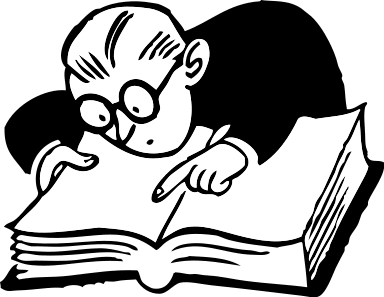  AssignmentProgram and Batch:……………………………………………………………………………………………………………………………Module:……………………………………………………………………………………………………………………………………………..Title:…………………………………………………………………………………………………………………………………………………..Name:………………………………………………………………………………………………………………………………………………..Registration Number:………………………………………………………………………………………………………………………...               Due Date:………………………………………………………………………………………………………………………………………….